	Vrijwilligersacademie Veenendaal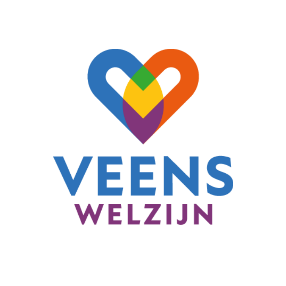 INSCHRIJFFORMULIER                                                        cursus Cultuursensitief werkenLet op: Aanmelden voor deze cursus kan tot uiterlijk 15 mei 2022!Hierbij schrijf ik mij in /schrijven wij onze vrijwilliger in, voor de cursus Cultuursensitief werken van de Vrijwilligersacademie van Veens Welzijn.                                                                                                Datum: 23 mei van 19.00-21.30 uur.  Deelname is gratis.N.B. De aanmeldingen worden behandeld in volgorde van binnenkomst. In verband met het beperkte aantal cursusplaatsen, kunnen per vrijwilligersorganisatie, slechts 2 vrijwilligers deelnemen. Op die manier proberen wij een zo eerlijk mogelijke verdeling te maken. Gegevens vrijwilligersorganisatie waarvoor u werkzaam bent                 Gegevens vrijwilligersorganisatie waarvoor u werkzaam bent                 Naam vrijwilligersorganisatieNaam van uw contactpersoonE-mail of tel.nr. van uw contactpersoonGegevens van u als deelnemerGegevens van u als deelnemerNaamGeb.datumStraatPlaatsTelefoonnummerEmailadresUw functie als vrijwilligerUw taken als vrijwilligerN.B.U ontvangt van de trainer voor aanvang een vragenlijst ter voorbereiding op deze training.    